  aRMADA HIGH SCHOOL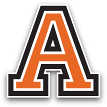 SUMMER SCHOOL 2016  REGISTRATION FORMSTUDENTS NAME: ___________________________________________________ PHONE: __________________________ADDRESS:___________________________________________________________CITY:______________________________________ZIP:_______________________SCHOOL NAME (if other than Armada HS): _______________________  GRADE DURING 15/16 SCHOOL YEAR: ________________I would like to enroll in the following class(es):CLASS: ______________________________________________________________________________________ CLASS: ______________________________________________________________________________________ CLASS: ______________________________________________________________________________________ Classes are held Mondays-Thursdays, June 15-July 21.  There are no classes on Monday and Tuesday, July 4 & 5.REGISTRATION DEADLINE:  Monday, June 13$10 LATE FEE FOR APPLICATIONS SUBMITTED AFTER JUNE 13Tuition:Teacher Instructed Courses (Language Arts and Social Studies):  $200 per courseOnline Courses (Science and Math):  $150 for first course; $100 per additional courseFOR OFFICE USE ONLY:  DATE RECEIVED ____________  AMOUNT $____________  CK# ________Edgenuity Guidelines (Online Courses):Online learning requires dedication and a realization that it takes lots of time. Students should complete at least 20% of course content per 7 day week.  Failure to move at this pace will result in a requirement to attend the Edgenuity class from 7:30-10:00.   All Edgenuity classes end on Thursday, July 21.  Incomplete Edgenuity classes will require a $20 service fee for completion by August 4 and an additional $30 service fee for completion by August 31.I HEREBY AGREE TO FOLLOW ALL GUIDELINES, RULES, AND REGULATIONS IN EFFECT FOR THE ARMADA AREA SCHOOLS 2016 SUMMER SCHOOL PROGRAM.  FOR ONLINE COURSES, I UNDERSTAND THE INCENTIVE PROCESS TO COMPLETE THE COURSE(S) BY JULY 21 TO AVOID ADDITIONAL FEES.STUDENT SIGNATURE: __________________________________________________________________ DATE __________________PARENT/GUARDIAN SIGNATURE: _____________________________________________________ DATE __________________